Отдел идеологической работы, культуры и по делам молодежиБарановичская ЦРБ Детский абонемент отдела обслуживания и информации Барановичской ЦРБ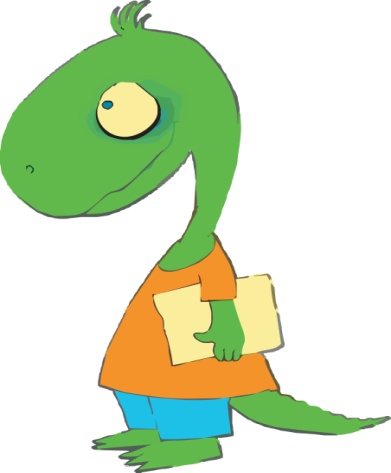 Детский библиотечный вестник             о новинках книгоиздания 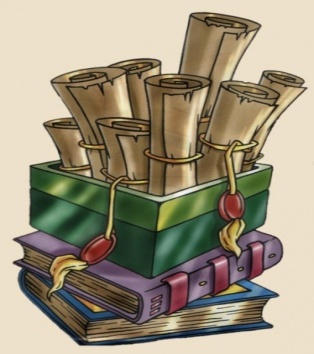 за II кв. Новая Мышь, 2021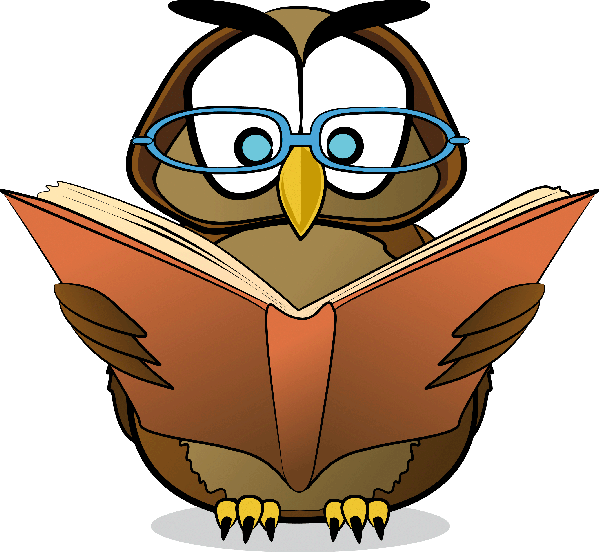 Детский библиотечный вестник «БиблиоЗаврик»информирует юных читателей, а так же их родителейо новинках книгоизданияна детском абонементеБарановичской центральной районной библиотекив апреле - июне 2021 года.Читайте с удовольствием!(Библиографическая информация)                                                                    2021, июнь	Составитель: Филиппова Я.В.225331, Брестская обл.,                                                              Барановичский р-н,                  д. Н.Мышь, ул. Парковая, 1.                                                                                                                         тел.: 64-25-651Гардзей, В. К. Птушка года Беларусі 2000―2020 : вершы і замалёўкі пра ганаровых птушак Беларусі / Віктар Гардзей. — Мінск : Народная асвета, 2020. — 95 с.До2Нефрытавая чара і гліняны збан = масіак Вікторыя Марус : кітайская народная казка / праклад з кітайскай Алеся Карлюкевіча і Веранікі карлюкевіч. — Минск : Адукацыя i выхаванне, 2020. — 16 с. — (Паветраны змей). До3Плавінскі, М. А. Археалагічныя цуды Беларусі : [для сярэдняга і старэйшага школьнага ўзросту] / М. А. Плавінскі. — Мінск : Беларуская Энцыклапедыя імя Петруся Броўкі, 2021. — 62, [1] с. — (Беларуская дзіцячая энцыклапедыя). До4Цітоў, А. К. Шляхамі Францыска Скарыны = Дорогами Франциска Скорины = Francysk Skaryna's life paths / Анатоль Цітоў ; [пераклад на англійскую мову: А. Ч. Забэла]. — 2-е выданне, стэрэатыпнае. — Мінск : Народная асвета, 2021. — 135 с.До5Ягоўдзік, У. І. Вочы Зямлі : Вандроўкі па роднай Беларусі / Уладзімір Ягоўдзік ; [фота І. І. Бышнёў і інш.]. — Мінск : Народная асвета, [2020]. — 87с.До6Авласенко, Г. П. Эти невероятные плоды. Плодово-ягодные и орехоплодные культуры : [для среднего и старшего школьного возраста] / Г. П. Авласенко. — Минск : Белорусская Энциклопедия, 2021. — 70, [1] с. — (Белорусская детская энциклопедия).До7Бейнье, М. Наука не скука : ученые ответы на детские вопросы / М. Бейнье, Б. Фишу ; художник Паскаль Леметр ; [перевела с французского М. Смагина]. — Санкт-Петербург [и др.] : Питер, 2021. — 79, [1] с. — (Вы и ваш ребенок)До8Белинг, C. Энциклопедия юных сурков : гид по самым обычным явлениям в самом необычном мире / Стив Белинг ; перевод с английского М. Тренихиной, Е. Саломатиной, Е. Вьюницкой. — Москва : Эксмодетство, 2019. — 155, [4] с. — (Disney. Утиные истории).До9Богданова, Л. Атас!!! Все дома!!! : [для среднего школьного возраста] / Лина Богданова ; [художник А. И. Резанович]. — Минск : Народная асвета, 2021. — 112 с. — (В контакте). До10Богданова, Л. Даешь биоразнообразие : [для детей среднего школьного возраста] / Лина Богданова. — Минск : Народная асвета, 2021. — 119 с. — (В контакте). До11Бомон, Э. Учимся хорошим манерам. Дома и в семье : [для дошкольного возраста / автор текста Э. Бомон ; художник С. Мишле ; перевод с французского И. Шадриной]. — Москва : Махаон : Азбука-Аттикус, 2019. — 59 с. — (Азбука вежливости).До12Грабчикова, Е. С. Добрые советы Этикета Этикетовича : [детям младшего школьного возраста] / Елена Грабчикова ; художник Павел Городцов. — Минск : Адукацыя i выхаванне, 2020. — 47 с. До13Грин, Д. Наука. 500 удивительных фактов / Дэн Грин ; [перевод с английского И. В. Травиной]. — Москва : #эксмодетство : Эксмо, 2019. — 304 с. — (Минипедия). До14Гушинец, П. Война за нашими окнами : по рассказам участников и очевидцев / Павел Гушинец, Борис Денисюк, Богдана Потехина. — Минск : Четыре четверти, 2021. — 199 с. — (Дети войны). До15Жданова, М. История игрушек : [для младшего и среднего школьного возраста] / Марина Жданова, Вера Пошивай. — Санкт-Петербург [и др.] : Питер, 2020. — 51, [4] с. — (Вы и ваш ребенок).До16Звездное небо / [авторы идеи и текста: Э. Бомон, М.-Р. Гийоре ; художники: К. Юс-Давид и др. ; перевод с французского М. Покидаевой]. — Москва : Махаон, [2020]. — 123, [2] с. — (Твоя первая энциклопедия).До17Иванова, Ю. Матрешка. Кукла с секретом : [для младшего школьного возраста, для чтения взрослыми детям] / Юлия Иванова ; художник Наталия Кондратова. — 3-е изд. — Москва : Издательство "Настя и Никита", 2020. — 22, [2] с. — (Настя и Никита). — (Я[люблю] читать). До18Иванова, Ю. Мыло, пена, пузыри. История чистоты : [для детей старшего дошкольного и младшего школьного возраста] / Юлия Иванова ; художник Дарья Григорьева. — Москва : Издательство "Настя и Никита", 2020. — 22, [2] с. — (Настя и Никита). — (Я [люблю] читать). До19Иванова, Ю. Петергоф. Столица фонтанов : [для младшего школьного возраста, для чтения взрослыми детям] / Юлия Иванова ; художник Елена Поповская. — 5-е изд. — Москва : Издательство "Настя и Никита", 2020. — 23, [1] с. — (Настя и Никита). До20Изучаем Беларусь : статистика для школьников / Национальный статистический комитет Республики Беларусь ; [редколлегия: И. В. Медведева (председатель) и др.]. — Минск : Адукацыя і выхаванне, 2020. — 143 с. До21Карп, В. Е. Африка : [для младшего и среднего школьного возраста] / Вероника Карп. — Минск : Адукацыя і выхаванне, 2021. — 63 с. — (Мир путешествий). До22Кошевар, Д. В. Доисторические животные : [для детей младшего и среднего школьного возраста] / Дмитрий Кошевар. — Минск : Адукацыя i выхаванне, 2020. — 47 с. — (99 захватывающих фактов). До23Кошевар, Д. В. Животные : [для детей младшего и среднего школьного возраста] / Дмитрий Кошевар. — Минск : Адукацыя i выхаванне, 2020. — 47 с. — (99 захватывающих фактов). До24Лазаренская, М. В. Светофор. Разноглазый постовой : [для старшего дошкольного и младшего школьного возраста] / Майя Лазаренская ; художники Наталия Кондратова, Пётр Кондратов. — 2-е изд. — Москва : Настя и Никита, 2020. — 22, [2] с. — (Настя и Никита). — (Я [люблю] читать).До25Ляхор, В. А. Служить Беларуси! [Изоматериал]: иллюстрированная история / Виктор Ляхор. — Минск : Адукацыя i выхаванне, 2020. — 127 с. До26Масленицына, И. А. Семен Ольгердович, князь Мстиславский : [для среднего и старшего школьного возраста] / И. Масленицына, Н. Богодзяж. — Минск : Белорусская Энциклопедия, 2021. — 47 с. — (История для школьников). До27Мерников, А. Г. Военная техника : [для младшего и среднего школьного возраста] / Андрей Мерников. — Минск : Адукацыя i выхаванне, 2021. — 47 с. — (99 захватывающих фактов). До28Мерников, А. Г. Воздухоплавание и авиация : [для детей младшего и среднего школьного возраста] / Андрей Мерников. — Минск : Адукацыя i выхаванне, 2021. — 47 с. — (99 захватывающих фактов). До29Науменко, С. Н. Программирование на Python : [пиши код, создавай свои игры, изучай синтаксис языка] / С. Н. Науменко, Е. М. Шепелевич. — Минск : Адукацыя i выхаванне, 2020. — 88 с. — (Программируй легко).До30Оакли, Б. Уроки на отлично! : как научить ребенка заниматься самостоятельно и с удовольствием / Барбара Оакли, Терренс Сейновски, Алистер Макконвилл ; художник Оливер Янг ; [перевод с английского А. Поповой]. — Санкт-Петербург [и др.] : Питер, 2020. — 286, [1] с. — (Вы и ваш ребенок).До31Пегов, М. Знаменитые самолеты : [рассказы / Михаил Пегов ; художник Владимир Голубев. — 3-е изд. — Москва, 2020. — 23, [1] c. — (Я [люблю] читать). — (Настя и Никита).До32Пожарные и спасатели : [для среднего школьного возраста / авторы текста Ф. Симон, М.-Л. Буэ ; перевод с французского: Ю. Амченков ; художники М. Маццара и др.]. — Москва : Махаон : Азбука-Аттикус, 2019. — 125 с. — (Твоя первая энциклопедия).До33Пропп, В. Я. Исторические корни волшебной сказки / Владимир Пропп. — Санкт-Петербург [и др.] : Питер, 2021. — 573, [2] с. — (Психология. The Best). — (#Экопокет). До34Пропп, В. Я. Морфология волшебной сказки / Владимир Пропп. — Санкт-Петербург [и др.] : Питер, 2021. — 253, [2] с. — (#Экопокет). — (Психология. The Best). До35Рыжкова, А. Н. Дивный мир природы Березинского биосферного заповедника : [для среднего и старшего школьного возраста] / А. Н. Рыжкова. — Минск : Белорусская энциклопедия имени Петруся Бровки, 2021. — 86, [1] с. — (Белорусская детская энциклопедия).До36Сахвон, В. В. Птица года Беларуси. Козодой обыкновенный : [для младшего школьного возраста / В. В. Сахвон. — Минск : Белорусская Энциклопедия, 2021. — 23, [1] с. — (Маленький профессор). До37Слевин, Б. Превращения. Из чего делаются привычные вещи? : [для чтения взрослыми детям] / Билл Слевин ; [перевела с английского А. Аникина]. — Санкт-Петербург [и др.] : Питер : KIDS CAN PRESS, 2021. — 143, [1] с. — (Я хочу все знать). — (Вы и ваш ребенок). До38Сьюэлл, А. Черный Красавчик : повесть / Анна Сьюэлл ; перевод с английского Ирины Дорониной, Мириам Салганик ; художник Александр Кукушкин ; [вступительная статья А. Пушкиной]. — Москва : Махаон : Азбука-Аттикус, 2019. — 190, [1] с. — (Чтение — лучшее учение). До39Тамашова, П.С. Для юных леди : [для детей младшего и среднего школьного возраста] / Полина Тамашова, Дмитрий Кошевар. — Минск : Адукацыя i выхаванне, 2021. — 47 с. — (99 захватывающих фактов). До40Токарева, И. А. Хочу жить! : [о вреде наркотиков / Ирина Токарева ; [художник Н. Иванчик]. — Минск : Народная асвета, 2020. — 31, [1] с.До41Траини, А. Фуди-поваренок; веселое путешествие по вкусному миру : [для дошкольного возраста, для чтения взрослыми детям] / Агостино Траини ; [перевод с итальянского ; рисунки автора]. — Москва : #Эксмодетство : Эксмо, 2019. — 35, [1] с. До42Трафимова, Г. В. Фиолетовые диковинки : [для младшего школьного возраста] / Г. В. Трафимова, С. А. Трафимов. — Минск : Народная асвета, 2021. — 46 с. — (Рассказы Деда Природоведа). До43Федорова, И. В. В веселой Азбукварии : [стихотворная книжка / Ирина Федорова ; [художник Александр Северин]. — Москва : Примула, [2020]. — [48] с.До44Чаропко, В. Сигизмунд Ягеллон / Виктор Чаропко. — Минск : Адукацыя i выхаванне, 2020. — 94, [1] с. — (Великие князья ВКЛ). До45Шарыгин, И. Ф. Уроки дедушки Гаврилы, или Развивающие каникулы : [для детей среднего школьного возраста] / И. Ф. Шарыгин ; художник п. И. Шевелев. — Санкт-Петербург : Москва : Речь, 2021. — 219, [3] с. ДоХУДОЖЕСТВЕННАЯ ЛИТЕРАТУРАХУДОЖЕСТВЕННАЯ ЛИТЕРАТУРАХУДОЖЕСТВЕННАЯ ЛИТЕРАТУРА1Багдановіч, М. А. Зачарованае царства : вершы / Максім Багдановіч ; [складальнік А. С. Масла ; мастак К. С. Баранава]. — Мінск : Беларуская Энцыклапедыя, 2021. — 31 с. — (Кнігі нашага дзяцінства).До2Бутэвіч, А. І. Расстайны пах асоту : аповесць і апавяданні / Анатоль Бутэвіч. — Мінск : Беларуская Энцыклапедыя, 2021. — 135 с. — (Кніжная паліца школьніка). До3Вітка, В. Азбука Васі Вясёлкіна : казкі / Васіль Вітка ; мастак Ларыса Зеневіч. — Мінск : Беларуская Энцыклапедыя, 2021. — 62 с. — (Кнігі нашага дзяцінства). До4Вітка, В. Прыгоды Васі Вясёлкіна : казкі / Васіль Вітка ; мастак Ларыса Зеневіч. — Мінск : Беларуская Энцыклапедыя, 2021. — 63, [1] с. — (Кнігі нашага дзяцінства). До5Грушэцкі, А. Л. Рыцар Янка і каралеўна Мілана. Таямнічае каралеўства / Алег Грушэцкі ; [мастак В. І. Козел]. — Мінск : Чатыры чвэрці, 2021. — 222, [1] с.До6Дамаронак-Кудраўцава, Т. І. Хто сароку напалохаў? : [казкі / Таццяна Дамаронак ; [мастак А. Балыш]. — Мінск : Беларусь, 2020. — 158, [1] с.До712 месяцаў = 12 месяцев : [казкі] / [укладанне А. Бадака] : Кн. 11 : . — Мінск : Мастацкая літаратура, 2020— Лістапад = Ноябрь : [для малодшага школьнага ўзросту]. — 2021. — 242, [5] с.До8Зуёнак, В. Паўстанак з літарай "Л" : элегіі / Васіль Зуёнак ; [прадмова А. Кудраўца ; укладальнік Н. Заяц ; малюнкі Р. Кульба]. — Мінск : Чатыры чверці, 2021. — 229, [2] с.До9Караткевіч, У. С. Старая казка : казкі / Уладзімір Караткевіч ; [мастак Л. Пастушэнка]. — Мінск : Народная асвета, 2020. — 54, [1] с. ББК 84(4Беи)6До10Колас, Я. Новая зямля : паэма / Якуб Колас. — Мінск : Беларусь, 2021. — 317, [2] с. — (Школьная бібліятэка). До11Крапіва, К. Вершы, байкі, загадкі : [для малодшага і сярэдняга школьнага ўзросту] / Кандрат Крапіва ; [мастак А. Александровіч. — Мінск : Беларуская Энцыклапедыя, 2021. — 31, [1] с. — (Кнігі нашага дзяцінства). До12Латышкевіч, М. Ю. Уласны крыж : аповесці / Маргарыта Латышкевіч. — Мінск : Мастацкая літаратура, 2021. — 268, [2] с. — (Бібліятэка прыгод і фантастыкі). До13Маляўка, М. Каштаны ў шакаладзе : вершы / Мікола Маляўка. — Мінск : Беларуская Энцыклапедыя імя Петруся Броўкі, 2021. — 48, [1] с. — (Кнігі нашага дзяцінства). До14Савіцкі, А. Карабін : аповесць / Савіцкі Алесь ; [мастак Лізавета Чубрык]. — Минск : Форум, 2021. — 246, [1] с. До15Танк, М. Сонечны гадзіннік : [вершы / Максім Танк ; [укладанне В. Шніпа ; мастак В. Бялыніцкі-Біруля]. — Мінск : Мастацкая літаратура, 2021. — 117, [1] с. — (100 вершаў). До16Федарэнка, А. М. Шчарбаты талер : прыгодніцкая аповесць / Андрэй Федарэнка. — Мінск : Мастацкая літаратура, 2021. — 237, [1] с. — (Бібліятэка прыгод і фантастыкі). До17Бабушка, что такое терпение? : [для детей дошкольного и младшего школьного возраста] / Данилова Ирина ; Леонид Гамарц. — Москва : Капелька, 2018. — 27, [2] с.До18Бежин луг : повести, рассказы / составитель А. Спринчан]. — Минск : Мастацкая літаратура, 2021. — 349, [2] с. — (Школьная библиотека).До19Бука, Н. И. Бася и ее волшебный мир : сказка / Надя Бука ; рисунки автора. — Минск : Четыре четверти, 2021. — 61, [1] с.До20Булычев, К. Узники "Ямагири-мару"; Конец Атлантиды; Пленники астероида [Звукозапись]: фантастические повести / Кир Булычев ; читает Алла Човжик. — Москва : Ардис, 2009. — 1 диск (06 часов 44 мин). До21Булычев, К. Усни, красавица! : [роман] / Кир Булычев. — Москва : Вече, 2019. — 349, [2] с. — (Новая библиотека приключений и научной фантастики). До22Вашкевич, Э. В. Сказки Мудрого Филина : [для дошкольного и младшего школьного возраста] / Эльвира Вашкевич ; [художник Е. Петрусевич]. — Минск : Народная асвета, 2020. — 47 с. — (Сказки для вундеркиндов).До23Военное детство сверстников : сборник рассказов / [составитель Е. С. Аксенова ; перевод с белорусского Е. А. Пастернакевич]. — Минск : Форум, 2021. — 150, [1] с.До24Герман, А. Зайчик Сева едет к бабушке! : [сказка / Ася Герман ; [иллюстрации Светланы Петровой]. — Санкт-Петербург [и др.] : Питер, 2021. — [27] с. — (Вы и ваш ребенок). — (Полезные сказки).До25Герман, А. Зайчик Сева идет к врачу! : [сказка / Ася Герман ; иллюстрации Светланы Петровой. — Санкт-Петербург [и др.] : Питер, 2021. — [27] с. — (Полезные сказки). — (Вы и ваш ребенок).До26Герман, А. Корги ищет друга! : полезные советы / Ася Герман ; иллюстратор Мария Дружинина. — Санкт-Петербург [и др.] : Питер, 2020. — [27] с. — (Полезные сказки). — (Вы и ваш ребенок).До27Детвора : [рассказы / Антон Чехов, Л. Пантелеев, Вера Инбер, Алексей Толстой ; художник Анна Власова. — Москва : ЭНАС-КНИГА, 2021. — 93, [2] с. цв. ил. — (Детвора).До28Джеймс, А. Потерянные сказки : [ для среднего школьного возраста] / Анна Джеймс ; [иллюстрации Паолы Эскобар ; перевод с английского К. И. Молькова]. — Москва : #эксмодетство, 2020. — 413, [1] c. — (Тилли и книжные странники).До29Драгунская, К. В. Лекарство от послушности : рассказы / Ксения Драгунская ; [вступительная статья А. Филатова] ; художник Н. Бугославская. — Москва : Махаон : Азбука-Аттикус, 2020. — 126, [3] с. — (Чтение-лучшее учение).До30Емец, Д. А. Мефодий Буслаев. Тайная магия Депресняка : [повесть / Дмитрий Емец. — Москва : Эксмо, 2017. — 397, [1] с. — (Мефодий Буслаев). — (Легендарное детское фэнтези). До31Емец, Д. А. Обещание гарпии : [роман / Дмитрий Емец. — Москва : Эксмо, 2021. — 429, [1] с. — (Дмитрий Емец. Ева и Магические существа). До32Железников, В. К. Жизнь и приключения чудака : [для среднего школьного возраста] / Владимир Железников ; иллюстрации Анны Власовой. — Москва : #эксмодетство : Эксмо, 2018. — 221, [2] с. — (Классика). До33Житков, Б. С. Кенгура : [рассказы / Борис Житков ; иллюстр. А. В. Кардашука. — Москва : Эксмо, 2018. — 79 с. — (Книги — мои друзья). До34Завалишина, Е. Охота на сон : сказка-засыпайка / иллюстратор Мария Дружинина ; Екатерина Завалишина. — Санкт-Петербург [и др.] : Питер, 2021. — [26] с. — (Вы и ваш ребенок). До35Зощенко, М. М. Интересные рассказы : [для среднего школьного возраста] / М. Зощенко ; художник П. Гавин. — Москва : Искателькнига, 2020. — 109, [2] с., [3] л. цв. ил. — (Школьная библиотека). До36Искандер, Ф. А. Детство Чика : рассказы / Фазиль Искандер ; [вступительная статья Д. А. Рогожкина] ; художник Александр Кукушкин. — Москва : Махаон : Азбука-Аттикус, 2017. — 156, [3] с. — (Классная классика). До37Искандер, Ф. А. Софичка : повести / Фазиль Искандер. — Санкт-Петербург : Азбука : Азбука-Аттикус, [2019]. — 443,[2] с. — (Азбука - классика). До38Казалис, А. Мышонок Тим едет к бабушке : [сказка / А. Казалис ; художник: М. Кампанелла ; пересказ М. Мельниченко]. — Москва : РОСМЭН, 2020. — [25] с. — (Советуют психологи). — (Мышонок Тим). До39Короткевич, В. С. Черный замок Ольшанский : роман / Владимир Короткевич ; [перевод с белорусского В. Щедриной]. — Минск : Беларусь, 2020. — 286, [1] с.До40Крапивин, В. П. Белый щенок ищет хозяина : [повесть / Владислав Крапивин ; художник Николай Панин. — Москва : ЭНАС-КНИГА, 2021. — 133, [2] с. — (Детвора). До41Крапивин, В. П. Летчик для Особых Поручений : [повесть-сказка] / Владислав Крапивин ; художник Н. Панин. — Москва : ЭНАС-книга, 2020. — 133, [2] с. — (Детвора). До42Крейцерова соната : повести, рассказы ; составитель А. Спринчан]. — Минск : Мастацкая літаратура, 2021. — 372, [2] с. — (Школьная библиотека). До43Кретова, К. А. Война vs дети : [графический роман] / Кристина Кретова, Юлия Брыкова. — Санкт-Петербург [и др.] : Питер, 2021. — 157, [2] с. До44Кретова, К. Аста-Ураган : географическик приключения / текст К. Кретовой ; иллюстрации Н. Романьковой. — Санкт-Петербург [и др.] : Питер, 2021. — 46, [3] с. — (Вы и ваш ребенок). До45Кретова, К. Приключения мышонка в библиотеке : [сказка / Кристина Кретова ; [иллюстрации] Анна Матвеева. — Санкт-Петербург [и др.] : Питер, 2020. — [22] с. — (Вы и ваш ребенок). — (Полезные сказки). До1Кретова, К. Приключения мышонка Недо в Калининграде, или Квест Мышиного короля : [для дошкольного и младего школьного возраста] / Кристина Кретова ; иллюстрации Натальи Романьковой. — Санкт-Петербург [и др.] : Питер, 2021. — 31 с. — (Полезные сказки). — (Вы и ваш ребенок). До2Кретова, К. Приключения снегиря в Африке : [сказка / Кристина Кретова ; [иллюстрации] Мария Волкова. — Санкт-Петербург [и др.] : Питер, 2020. — [22] с. — (Вы и ваш ребенок). — (Полезные сказки). До3Крымов, Е. Идеальное похищение : приключенческая повесть / Егор Крымов. — Минск : Книжный Дом : Литера Гранд, 2020. — 254, [1] с. — (Невероятные истории). До4Куличенко, В. В. Доктор Васильков и Повелитель ночи : повесть / Владимир Куличенко. — Минск : Беларусь, 2019. — 270, [1] с. До5Куличенко, В. В. Мешок Каменной старухи : повесть / Владимир Куличенко ; [художник Д.Матарыкин]. — Минск : Беларусь, 2019. — 390, [1] с. До6Куприн, А. И. Гранатовый браслет : повести, рассказы / А. И. Куприн. — Минск : Мастацкая літаратура, 2010. — 348, [2] с. — (Школьная библиотека). До7Ласточкина, А. Моя любимая бабушка! : [для детей младше 6 лет] / [Анастасия Ласточкина, Екатерина Варжунтович ; иллюстации Екатерины Варжунтович]. — Санкт-Петербург : Питер, 2019. — [27] с. — (Полезные сказки). — (Вы и ваш ребенок).До8Лесков, Н. С. Кадетский монастырь : рассказы / Н. Лесков ; художник Т. Плетнева. — [Москва] : Либри пэр бамбини, [2019]. — 126, [2] с. — (Школьная библиотека).До9Линдгрен, А. Пеппи Длинныйчулок : повесть-сказка / Астрид Линдгрен ; [перевод со шведского Л. Лунгиной ; художник Л. Токмаков]. — Санкт-Петербург : Азбука : Азбука-Аттикус, 2020. — 286, [1] с. — (Наши любимые книжки).До10Линицкий, П. Софи не боится чудовищ! : [сказка] / Павел Линицкий ; иллюстрации Екатерины Варжунтович. — Санкт-Петербург и др. : Питер, 2021. — 38, [1] с. — (Вы и ваш ребенок). — (Полезные сказки).До11Лондон, Д. Зов предков : [повесть / Джек Лондон ; [перевод с английского М. Абкиной]. — Москва : Эксмо, 2020. — 155, [3] с. — (Классика в школе и дома).До12Лягушка-путешественница и другие сказки о животных : [сказки / В. М. Гаршин, Д. Н. Мамин-Сибиряк, Б. Заходер, Л. Пантелеев, Ю. Коваль ; художники: А. Ивашенцова, В. Каневский, Л. Казбеков, Л. Казбекова. — Москва : АСТ, 2020. — 77, [2] c. — (Библиотека начальной школы).До13Маленькие солдаты Великой Отечественной : стихи и рассказы / художники В. Плевин, Е. Петрова ; [вступительная статья А. Филатова]. — Москва : Махаон : Азбука-Аттикус, 2020. — 75, [4] с. — (Классная классика).До14Мамин-Сибиряк, Д. Н. Серая Шейка : рассказы и сказки / Дмитрий Мамин-Сибиряк ; художник Галина Егоренкова. — Москва : Махаон, 2020. — 108, [3] с. — (Яркая ленточка).До15Матюшкина, К. Бенуарики. Заколдованный ключ / Катя Матюшкина ; худ. Н. Копейкин. — Москва : АСТ, 2019. — 186, [3] с. — (Прикольный детектив). До16Матюшкина, К. С Земли на Ялмез и обратно : [для среднего школьного возраста] / Катя Матюшкина, Катя Оковитая ; рисунки Нины Коровиной. — Москва : АСТ, 2020. — 184, [6] с. — (Прикольный детектив). До17Носов, Н. Н. Приключения Незнайки и его друзей : роман-сказка / Н. Носов ; художник Вадим Челак. — Москва : Махаон : Азбука-Аттикус : Издание И. П. Носова, 2020. — 182, [1] с.До18Одоевский, В. Ф. Городок в табакерке : сказки и рассказы / Владимир Одоевский ; художник П. Гавин. — Москва : Искателькнига, 2020. — 62, [2] c. — (Библиотечка школьника). До19Осеева, В. А. Васек Трубачев и его товарищи : [для среднего школьного возраста] / Валентина Осеева ; художник А. Власова. — Москва : АСТ : Москва, 2020. — 364, [1] с., [6] л. цв. ил., портр. — (Любимые писатели - детям). До20Пивоварова, И. М. О чем думает моя голова : рассказы Люси Синицыной, ученицы третьего класса / Ирина Пивоварова ; [художник Елена Кузнецова]. — Москва : ЭНАС-КНИГА, 2021. — 109, [2] с. — (Детвора).До21Постников, В. Ю. Академия мохнатых волшебников [Звукозапись]: аудиокнига / Валентин Постников ; читает Алла Човжик. — Москва : Ардис, 2017. — 1 электрон. опт. диск (CD-ROM) (время звучания: 8 ч. 34 мин.). До22Постников, В. Ю. Шоколадный дедушка [Звукозапись]: аудиокнига / Валентин Постников, Карина Абгарян ; читает Алла Човжик ; художник Марина Пузыренко. — Москва : Ардис, 2015. — 1 диск ( 4 часа 39 мин. ). До23Притчи@ру : 15 минут любви / [авт.-сост. Е. Цымбурская ; худож. М. Афанасьева]. — Москва : Астрель, 2012. — 285, [1] с. До24Прокофьева, С. Л. Ожерелье для Белоснежки : [для дошкольного возраста] / Софья Прокофьева ; [художник И. Цыганков]. — Москва : Искателькнига, 2020. — 63, [1] с. — (Белоснежка). До25Рик, Т. Г. Грибы и улитка Уля : [для чтения взрослыми детям] / Татьяна Рик ; художник Диана Лапшина. — Москва : Яуза : Яуза-каталог, 2020. — 28, [3] с. — (Детская Вселенная).До26Рой, О. Ю. Приключения Квантика : [для среднего школьного возраста] / Олег Рой ; [художник А. Кузнецова]. — Москва : Издательство "Э", 2017. — 139, [1] с. — (Мечтатели).До27Рыбаков, А. Н. Выстрел : [повесть / А. Рыбаков ; художник А. Симанчук. — Москва : Искателькнига, [2016]. — 158, [1] с. — (Школьная библиотека).До28Сапфировая книга сказок [Звукозапись]: аудиокнга ; читают: О. Анофриев, В. Гаркалин, В. Левашев и [др.]. — Москва : Ардис, 2014. — 1 электрон. опт. диск (CD-ROM) (время звучания: 8 ч. 34 мин.)|. — (Аудиокнига). — (Детям лучшее).До29Сидорский, С. Б. Колдовские земли : фэнтезийная повесть / Сергей Сидорский. — Минск : Книжный Дом : Литера Гранд, печать 2020 (макет 2021). — 253, [2] с. — (Невероятные истории). До30Сидорский, С. Б. Мост Тролля : фэнтезийная повесть / Сергей Сидорский. — Минск : Книжный Дом : Литера Гранд, 2020. — 253, [2] с. — (Невероятные истории). До31Ситников, Ю. В. В двух шагах от каникул : повесть / Юрий Ситников. — Минск : Книжный Дом : Литера Гранд, 2020. — 253, [2] с. — (Большая переменка). До32Ситников, Ю. В. Дело о бездомном коте : детективная повесть / Юрий Ситников ; [иллюстрации В. и А. Чайчук]. — Минск : Книжный Дом : Литера Гранд, 2020 . — 190, [1] с. — (Реальные детективы). До33Ситников, Ю. В. Дело о невидимом преступнике : детективная повесть / Юрий Ситников ; [иллюстрации В. и А. Чайчук]. — Минск : Книжный Дом : Литера Гранд, 2020. — 191 с. — (Реальные детективы). До34Ситников, Ю. В. Дело о незнакомце в шляпе : детективная повесть / Юрий Ситников ; [иллюстрации В. и А. Чайчук]. — Минск : Книжный Дом : Литера Гранд, 2020. — 191 с. — (Реальные детективы). До35Ситников, Ю. В. Дело о похитителе велосипедов : детективная повесть / Юрий Ситников ; [иллюстрации В. и А. Чайчук]. — Минск : Книжный Дом : Литера Гранд, 2020. — 191 с. — (Реальные детективы).До36Ситников, Ю. В. Запутанное происшествие : повесть / Юрий Ситников. — Минск : Книжный Дом : Литера Гранд, 2020. — 253, [2] с. — (Школьный детектив). До37Ситников, Ю. В. Операция "Переполох" : повесть / Юрий Ситников. — Минск : Книжный Дом : Литера Гранд, 2020. — 253, [2] с. — (Школьный детектив). До38Смирнова, В. В. Девочки : [повесть / Вера Смирнова ; художник М. Успенский ; [автор послесл. Е. К. Бойцова]. — Санкт-Петербург : Москва : Речь, 2020. — 157, [2] с. — (Ребята с нашего двора).До39Снегирев, Г. Я. Беспокойный хвостик : рассказы и повести / Геннадий Снегирев ; художник Виктор Бастрыкин ; [вступительная статья В. Хрусловой]. — Москва : Махаон : Азбука-Аттикус, 2020. — 109, [2] с. — (Чтение — лучшее учение).До40Стрельникова, К. День глухого кита : [повесть / Кира Стрельникова. — Санкт-Петербург : Москва : Речь, 2019. — 92, [3] с. — (Добавь в друзья). До41Стругацкий, А. Н. Экспедиция в преисподнюю : [повесть / Аркадий Стругацкий. — Москва : АСТ, 2017. — 349, [1] с. — (Космические истории). До42Твен, М. Янки из Коннектикута при дворе короля Артура : [роман] / Марк Твен ; [перевод с английского Н. К. Чуковского]. — Москва : Вече, 2019. — 414, [1] с. — (100 великих романов). До43Тейлор, С. Т. Таинственная фотография : [повесть / Сара Тодд Тейлор ; [перевод с английского М. Поповец]. — Москва : #эксмодетсво : Эксмо, 2021. — 205, [1] с. — (Макс, кот-детектив). До44Токарева, И. А. Детям о финансах, или Приключения Тима, Банкира и Грабителя : [для младшего и среднего школьного возраста] / Ирина Токарева ; [художник Е. А. Крейдич]. — Минск : Народная асвета, 2020. — 39, [1] с. — (Сказки для вундеркиндов). До45Токарева, И. А. Часы, или Тим в Древней Греции : [для младшего и среднего школьного возраста] / Ирина Токарева ; [художник Н. И. Иванчик]. — Минск : Народная асвета, 2021. — 62, [1] с. — (Приключения). До46Толстой, А. Н. Золотой ключик, или Приключения Буратино : [для младшего школьного возраста] / Алексей Толстой ; иллюстрации Алексея Разуваева. — Москва : Эксмодетство, 2020. — 142, [1] с. До47Толстой, А. Н. Золотой ключик, или Приключения Буратино [Звукозапись]: [сказка] / Алексей Толстой ; исполняет Михаил Богдасаров. — Москва : Ардис, 2020. — 1 электрон. опт. диск (CD-ROM) (время звучания: 3 ч. 27 мин.). — (Аудиокнига). — (Детям от 3 до 7 лет). До48Троепольский, Г. Н. Белый Бим Черное ухо : повесть / Г. Н. Троепольский ; художник П. Гавин. — Москва : Искателькнига, 2020. — 174, [1] с. — (Школьная библиотека).До49Тургенев, И. С. Рассказы [Звукозапись]: аудиокнга / Иван Тургенев ; читают Вячеслав Герасимов и Владимир Самойлов ; [звукорежиссеры: М. Ашарин, С. Карпенко, А. Батанцева]. — Москва : Ардис, 2016. — 1 звуковой диск (время звучания 12 часов 00 минут). — (Аудиокнига). — (Русские классики детям). До50Уайльд, О. Кентервильское привидение : [для среднего школьного возраста] / О. Уайльд ; художник А. Симанчук ; [перевод с английского Е. Кузьмина]. — Москва : Искателькнига, [2014]. — 45, [1] с. — (Школьная библиотека). До51Уайтхорн, Г. Дело об алмазных черепахах : [для среднего школьного возраста] / Гарриет Уайтхорн ; [художник] Б. Мур ; [перевод с английского К. И. Молькова]. — Москва : Эксмо, 2020. — 201, [1] с. — (Приключения Вайолет, девочки-детектива). До52Уолльямс, Д. Кошмарная тетушка : [повесть / Дэвид Уолльямс ; [перевод с английского М. Виноградовой] ; иллюстрации Тони Росса. — Москва : Эксмо, 2018. — 413, [1] с. — (Невероятные истории Дэвида Уолльямса). До53Усачева, Е. А. Рецепт кошмарного сна : [повесть / Елена Усачёва. — Москва : Малыш : АСТ, 2020. — 153, [7] с. — (Страшилки). До54Успенский, Э. Н. Про Веру и Анфису : [сказочные истории / Э. Успенский ; [художник Г. Соколов]. — Москва : АСТ, 2019. — 93, [2] с. — (Добрые сказки). До55Фадеева, С. В. Порвавшееся ожерелье : сказка / Светлана Фадеева ; [художник Е. О. Солодун]. — Минск : Беларусь, 2020. — 42, [4] с. До56Фадеева, С. В. Я боюсь воды, высоты, грозы : сказки / Светлана Фадеева ; [художник Е. О. Солодун]. — Минск : Беларусь, 2021. — 76, [2] с. До57Филимонова, Н. С. Кто шуршит в углу? Волшебные истории про домовых : [для среднего школьного возраста] / Наталья Филимонова ; [иллюстрации С. Шумара, С. Кондесюк]. — Москва : АСТ, 2018. — 315, [2] с. — (Веселые истории).До58Цинвэн, Д. Мышонок Митя ждет гостей : сказка для семейного чтения. / Цинвэн Дзюин ; иллюстации Сюсяао Сюан ; [перевод с китайского П. Махиновой]. — Санкт-Петербург [и др.] : Питер, 2021. — [36] с. — (Вы и ваш ребёнок). — (Полезные сказки). До59Чарская, Л. А. Сказки голубой феи : [для среднего школьного возраста] / Л. Чарская ; [художник А. Власова]. — Москва : Искателькнига, [2020]. — 158, [1] с., [3] л. цв. ил. — (Школьная классика). До60Черный, С. Живая азбука : [стихи и сказки / Саша Чёрный. — Москва : Эксмо, 2018. — 221, [1] с. — (Внеклассное чтение).До61Чуковский, К. И. Доктор Айболит : [по мотивам сказки Хью Лофтинга / Корней Чуковский ; рисунки В. Чижикова. — Москва : Махаон, 2019. — 114, [5] с.До62Шенвальд Сладких снов, крошка-еж! : [для детей младше 6 лет / Софи Шёнвальд ; [иллюстратор] Надин Райц ; [перевела с немецкого А. Соколова]. — Санкт-Петербург : Питер, 2020. — [25] с. — (Полезные сказки). — (Вы и ваш ребенок).До63Штэдинг, С. Петронелла и волшебная книга : [для детей среднего школьного возраста] / Сабина Штэдинг ; [перевод с немецкого Н. Римицан ; иллюстрации С. Бюхнер]. — Санкт-Петербург : Питер, 2021. — 216, [1] с. — (Вы и ваш ребенок).До64Шульжик, В. В. Неуловимый Фунтик [Звукозапись]: аудиокнига / Валерий Шульжик ; исполняет михаил Богдасаров. — Москва : Ардис, 2019. — 1 диск ( 2 часа 55 мин. ). — (Аудиокнига).До65Яхнин, Л. Л. Площадь картонных часов : сказочная повесть / Леонид Яхнин ; художник Виктор Чижиков. — Москва : Махаон : Азбука-Аттикус, 2020. — 92, [3] с.До